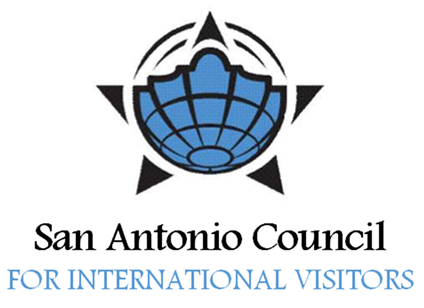 PO Box 6088 |San Antonio, TX 78209 | 210.832.3259 | www.sacivtx.org SAN ANTONIO PROGRAM FOR Women & Entrepreneurship A Multi-Regional Project March 23rd, 2017 – March 29th, 2017    
WELCOME TO SAN ANTONIO! ARGENTINA Ms. Ornela Paola PRIOTTIAdviser, Research and Development, and Founding Member, BUSKA Creative Hub CEO, ZAAP ArchitectureBELARUS Ms. Aliaksandra LAMACHENKAHead, Marketing Department, KUKU.io and GanttPROCHILE Ms. Camila Alejandra TAPIA MORALESNational Director, DreamBuilder Project
CZECH REPUBLIC Ms. Petra KUBALKOVA President, cats2catsIRAQ Ms. Samaher Fathi Jasim AL SAGERSourcing and Properties Leader, General ElectricISRAEL Ms. Elena DONETSCEO, Tel Aviv University Innovation Center, StarTAUJAPAN Ms. Haruko MINAMIRepresentative, Midsummer AB JapanImportant Information Program coordinated by: 	Cecilia Cross				Executive Director, SACIV 				ccross.saciv@gmail.com 				210.287.6328  Other Contacts:	 	Betsy Cameron  				Chair, SACIV 				bcameron.saciv@gmail.com  				210.663.8055   Department of State: 	Linda Piccirilli     				piccirillilj@state.gov 				646.282.2868				Tina Hall 				halltm@state.gov 				646.282.2858FHI 360: 			Jennifer Gregg    				jgregg@fhi360.org 				202.464.3992 				Evan Campbell 				Ecampbell@fhi360.org 				202.884.8226 Liaison:			Todd Rose  				tarose333@gmail.com 				704.998.7537 Accommodation: 		Holiday Inn Market Square   				318 W. Cesar E. Chavez Blvd.San Antonio, TX 78204210.225.3211				Contact: 				Vanessa MoczygembaGovernment & Association Sales Manager				vmoczygemba@pacificahost.com 				210.200.9004 Transportation: 		Corporate Transportation Associates (CTA) 				info@ctalimo.com 				210.829.8608 				Contact: 				Cathy Hernandez 				cathy@ctalimo.com 				210.829.8608 				Driver: TBD 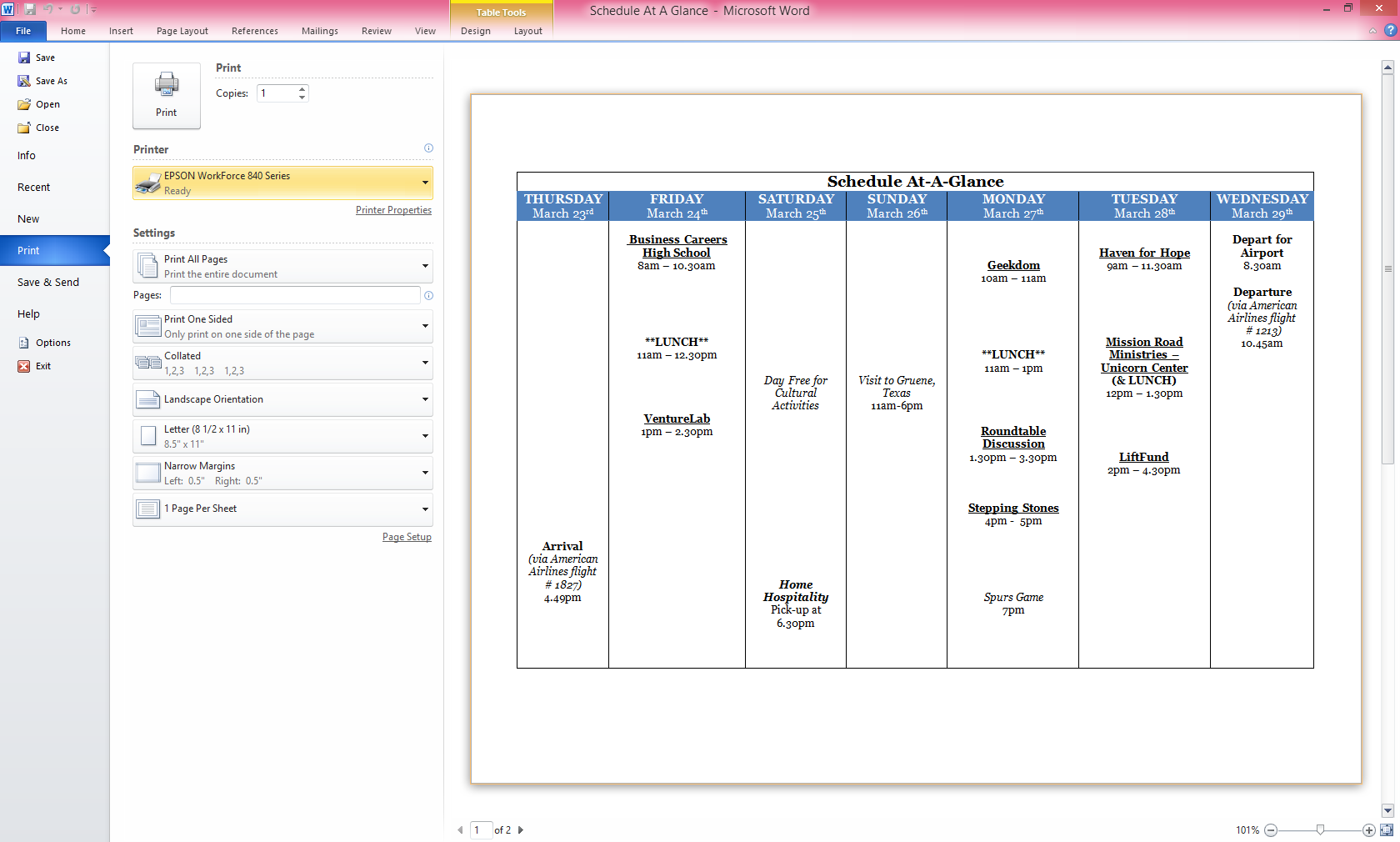 Thursday – March 23rd, 2017  4.49pm      		Arrival at SAT via American Airlines flight #1827 – Transfer to hotel 			Rest of afternoon & evening free 			Suggested Activities: You may be interested in walking along the river to the scenic “Museum Reach” section of the Riverwalk. The route will take you to past the San Antonio Museum of Art and up to The Pearl, a revitalized former brewery that has now become an urban center, complete with numerous restaurants and retail options. A walking map and additional details are provided in your “Welcome Packet”.  You may want to visit The Alamo, a famous San Antonio landmark and just a short walk from your hotel. It is open until 7pm and admission is free. If you are interested in shopping, just around the corner from the Alamo Plaza is the Rivercenter Mall, which also includes many dining options and an IMAX movie theater. Friday – March 24th, 2017 7.30am 		Depart for: 			Business Careers High School 			On the Campus of Holmes High School 			6500 Ingram Road 	 			San Antonio, TX 78238 8am-10.30am 	You will be visiting with leadership, faculty, and students of Business Careers High School, a public “magnet” high school that offers special classes on business etiquette, finance, entrepreneurial skills, and technology to help prepare the students for careers in business. You will be able to explore the special educational programs designed to inspire future business leaders and meet with students to learn about their goals and share participant experiences and guidance on the best practices of successful business leaders. The schedule is as follows: 8am – Check in at front office 8.15am-8.45am – Meeting with school leadership, teachers, and faculty 9m-9.45am – Meeting & discussion with students 9.45am-10.30am – Tour of campus 			Contact: 			Mr. Randy Neuenfeldt 			Principal 			Randolph.neuenfeldt@nisd.net 			210.397.7070 10.30am 		Board bus and return downtown 11am-12.30pm  	Lunch on your own. For sandwiches, pizzas, soups, & salads, we recommend: 			The Filling Station Café 			108 King William Street San Antonio, TX 78204OR For authentic Texan barbecue, we recommend: 			B & D Icehouse 1004 South Alamo Street San Antonio, TX 78210 OR For traditional Tex-Mex on the Riverwalk, we recommend: Rio Rio Cantina 421 East Commerce Street San Antonio, TX 78205 12.30pm 	 	Board bus and depart for: 			Venture Lab 			700 North St. Mary's StreetSan Antonio, TX 78205 1pm-2.30pm  	You will be meeting with the staff of VentureLab, whose camps, after-school programs, and mentorship use the teaching power of entrepreneurship to introduce, inspire, and encourage young people to enter and be successful in technical, creative, and scientific fields. Dr. Luz Cristal Glangchai, Founder & CEO, will share her particular passion for encouraging and empowering young women to enter and succeed in technical and entrepreneurial fields and you will be asked to share your own experiences as well as be able to participate in hands-on activities.			Contact: 			Dr. Luz Cristal Glangchai 			Founder & CEO 			cristal@venturelab.org  			512.789.8656 			OR 			Ms. Claudette Guerrero 			claudette@venturelab.org			210.884.04462.30pm 		Board bus and return to hotel Rest of afternoon & evening free Suggested activity: You may want to check out “The Saga”, a sound and light show portraying San Antonio’s history on the façade of the San Fernando Cathedral, with showings on Tuesdays, Fridays, Saturdays, and Sundays at 9pm, 9.30pm, and 10pm. Additional information is included in your “Welcome Packet”. Saturday – March 25th, 2017 Day free for cultural activities Suggested activities: You may want to visit the four other San Antonio Missions, which were recently named “UNESCO World Heritage Sites”. We recommend you start at Mission San Jose, nicknamed “The Queen of the Missions”, which has a Visitors Center with a small museum, exhibits, and an informative 20 minute video. You can join in on free guided tours from the Visitors Center starting at 10am, 11am, 2pm, & 3pm. You may want to take advantage of your free time by enjoying a narrated boat ride along the Riverwalk, which is always a fun and relaxing activity and gives you an opportunity to experience one of San Antonio’s main attractions. These 30-40 minute tours are $8.25 per person and you can buy tickets from several locations, including their “Aztec Theater” location on the river level at Crockett Street and St. Mary’s Street. A brochure with additional information and a map is included in your “Welcome Packet”. 6.30pm 	You will be picked-up from the hotel by our SACIV Members for home hospitality. Your hosts will meet you in the lobby and drop you back off at the hotel after dinner. The assignments are as follows:Ms. Elena DONETS, Ms. Haruko MINAMI, and Ms. Aliaksandra LAMACHENKA will be hosted by: Ms. Rita & Mr. Thomas Heck 201 Barrera San Antonio, TX 78210 rzheck@cs.com 210.212.8031Ms. Samaher Fathi Jasim AL SAGER will be hosted by: Ms. Mary Lou Wilson 7003 Dorthy Louise Drive San Antonio, TX 78229 mlwilsontx@aol.com 210.885.9895 Ms. Ornela Paola PRIOTTI and Ms. Camila Alejandra TAPIA MORALES will be hosted by: Ms. Rita & Mr. Hal Burnside 6938 Forest Way Street Leon Valley, TX 78240ritachen@juno.com 				210.684.6999 Ms. Petra KUBALKOVA will be hosted by: Ms. JoAnn and Mr. Charles Woodruff98191 Lockberry Lane San Antonio, TX 78250purplejakw@aol.com 210.681.2668Sunday – March 26th, 2017  Transportation will be provided for you for a day of cultural activities in the beautiful Texas Hill Country. We recommend: 11am    		Board bus and depart for lunch at: 			Gristmill River Restaurant & Bar 1287 Gruene Road Gruene, TX 7813012pm-1.30pm 	You will be able to enjoy lunch at this iconic and historic restaurant. When you are finished, walk next door to: Gruene Hall1281 Gruene Road 
Gruene, TX 78130 1.30pm-3.30pm 	You have the opportunity to listen to a free show by “Slim Bawb”, a local Cajun & folk singer & songwriter who plays the guitar, banjo, mandolin, dobro, bass, and pedal steel at this historic music venue. Built in 1878, Gruene Hall is Texas’ oldest continually operating and most famous dance hall. By design, not much has physically changed since the Hall was first built. Under the current ownership, Gruene Hall has become internationally recognized as a destination tourist attraction and major music venue for up-and-coming as well as established artists. Since 1975, the Hall has played host to hundreds of celebrities whose pictures adorn the walls.  3.30pm-5.30pm 	You may enjoy walking around town and enjoying the scenic river as well as perusing the various antique and specialty shops.  More information and brochures are provided in your “Welcome Packet”.5.30pm 	Board bus and return to San Antonio 			Rest of evening free Monday – March 27th, 2017  9.45am 		Board bus and depart for: 			Geekdom 			Tron Conference Room, 7th Floor 			110 East Houston Street 			San Antonio, TX 78205 10am-11.30am 	You will be visiting Geekdom, a collaborative working space where entrepreneurs, technology experts, developers, and makers work together to design innovative technology start-ups. The visit will begin with a meeting with Geekdom representatives to learn about their role in attracting & growing entrepreneurial & tech talent to San Antonio. They will also discuss accelerator programs, such as TechStars Could. The meeting will be followed by a chance to tour the facilities and learn about the new start-up companies that are housed at there, including 3-Day Startup, Geekbus, the Geekdom Fund, SA New Tech, and Open Cloud Technologies.			Contact: 			Ms. Crystal Reynolds 			Membership Director 			crystal@geekdom.com 			210.373.6730 11.30am-1pm 		Lunch on your own. 1pm 			Board bus and depart for: University of the Incarnate Word (UIW) Grossman International Conference Center			“Board Room 1” 			847 East Hildebrand Avenue  			San Antonio, TX 78212 1.30pm-3.3opm 	You will be participating in a Roundtable Discussion with representatives from several San Antonio women’s business organizations who will provide an overview of their work and participate in a practical discussion on the challenges and opportunities facing women in business and entrepreneurship, in particular those faced by minority and underserved women. Following this, the entire group will break into smaller groups for more personalized mentorship discussions that will allow for exchanging of experiences, brainstorming, and networking.	The agenda is as follows: 1.30pm-1.40pm - Welcome and introductions of international visitors. 1.40pm-1.50pm - Ms. Saani Fong will speak about the Free Trade Alliance San Antonio, which works to position San Antonio as the hub for international business in the South Texas region. Formed in 1994, the Alliance is a member based organization which brings together both public and private entities and coordinates the combined resources of their members and partners to promote foreign direct investment, export development, and to advocate on issues that affect international business in the region. Ms. Lorena Salazar will discuss their “Women in International” program and events, designed to empower, educate, and support women to participate and be successful in all phases of international activities. Topic: Supporting international trade and “Women in International” program Contact: Ms. Saani FongVice President for Communications, Free Trade Alliance San Antonio ssfong@freetradealliance.org  210.239.1224 Ms. Lorena Salazar Senior Vice President, Frost Bank Past Chair & Current “Women in International” Committee Member, FTA   lsalazar@frostbank.com 210.220.51971.50am-2.00pm - Ms. Belinda Mora Gavallos will share about the work of the San Antonio Women’s Chamber of Commerce, which aims to promote the business, economic, and leadership development of women in San Antonio through advocacy initiatives, connections, and empowerment opportunities. The organization’s educational programming includes the Leadership Development Program, the Bloomberg Business Program, and the Smart Women Series. Topic: Promoting the leadership and economic development of women business leaders Contact: Ms. Belinda Mora Gavallos Vice Chair of Membership, San Antonio Women’s Chamber of Commerce Owner, Estilo Mora Fine Art & Antiques Belinda@estilomora.com 210.887.57122.00pm-2.10pm - Ms. Shirley Crandall will discuss how the National Association of Women Business Owners – San Antonio (NAOWBO-SA) seeks to propel women entrepreneurs into the economic, social, and political spheres of power. The organization works on behalf of over 53,000 women business owners in the San Antonio metropolitan and surrounding areas, providing resources and networking opportunities, educational programs, event series, awards, partnerships, and advocacy.Topic: Providing networking and mentorship for women in business Contact: Ms. Shirley Crandall Board Member, National Association of Women Business Owners – San Antonio President, Crandall & Associated InsuranceShirley@crandallassoc.com 210.582.02602.10pm-2.20pm - Ms. Martha Zurita will share about the San Antonio Hispanic Chamber of Commerce’s role as San Antonio’s leading resource and advocate for Hispanic businesses & Hispanics in business and provider of premiere access to the Hispanic markets. She will talk about their “Maestro Entrepreneur Center (MEC)”, which brings together, in one creative learning environment, leaders of today’s most successful small businesses to mentor and grow tomorrow’s entrepreneurs as a private, non-profit business center for the accelerated development of existing small, minority, woman, and veteran owned businesses in the San Antonio Metro Area. Additionally, she will speak about their “Latina Leadership Institute”, a non-partisan, issue-neutral leadership program whose mission is to increase the number and influence of Hispanic women in elected and appointed office positions in the United States in order to impact a change to the current political landscape in which Latinas are strongly underrepresented.Topic: Supporting the needs of the Hispanic business community Contact: Ms. Martha Zurita Vice President of Small Business, San Antonio Hispanic Chamber of Commerce marthaz@sahcc.org 956.832.8008 2.20pm-2.30pm - Questions. 2.30pm-2.40pm - Break. **At this point, the participants will break into four groups around the room, comprised of 2 visitors and the representative(s) from each organization. The panelists will rotate every 10 minutes to a new group, located on each corner of the room. Each session will provide an opportunity for more personalized mentorship discussions and allow for the exchanging of experiences, brainstorming, and networking.**2.40pm-2.50pm - Breakout Session 1 (followed by rotation). 2.50pm-3.00pm - Breakout Session 2 (followed by rotation).3.00pm-3.10pm - Breakout Session 3 (followed by rotation).3.10pm-3.20pm - Breakout Session 4 (followed by rotation).3.20pm-3.30pm - Thank you and closing comments & questions. 3.30pm 		Board bus and depart for: 			Stepping Stones Pediatric Feeding & Speech Therapy Clinic 			3355 Cherry Ridge, Suite 218 San Antonio, TX 78230 4pm-5pm  	You will be visiting Stepping Stones Pediatric Clinic, a rehabilitation facility for children with speech & learning disabilities and feeding challenges. You will be meeting with the Director, Ms. Yadira Medina-Torres, who founded the clinic after difficulties in finding appropriate care for her own special-needs child, and utilized entrepreneurial support services to create her organization. She will share with you the challenges and successes she faced while developing the clinic, the ways in which local entrepreneurial support mechanisms helped her achieve her goals, and to hear her advice on ways to develop and sustain a successful business.			Contact: 			Ms. Yadira Medina-Torres 			Founder & Director 			satherapy@gmail.com  			210.614.4466 			Rest of afternoon free 6.30pm 		You will need to call a taxi (call 210.444.2222) or an Uber to take you to: 			AT&T Center 			1 AT&T Center Parkway San Antonio, TX 782197pm 	Tickets have been purchased for you to attend the San Antonio Spurs vs. Cleveland Cavaliers basketball game. The San Antonio Spurs have won five NBA championships and the team is known for its many international players and their dedication to the San Antonio community. 	**You will need to take a taxi or Uber back to your hotel at the end of the game.** Tuesday – March 28th, 2017 8.45am 		Board bus and depart for: 			Haven for Hope 			Volunteer Center 			1 Haven for Hope Way 			San Antonio, TX 78207 9am-11.30am 	You will be meeting with representatives of Haven for Hope to learn about how they provide comprehensive services and care for people in Bexar County experiencing homelessness, in partnership with 78 governmental, non-profit and faith-based agencies. Staff will provide an overview of the organization’s campuses and programs as well as the scope of the problem of homelessness in the area. You will also have an opportunity to participate in a community service activity. The schedule is as follow: 9am-10am  -  General introduction and tour 10am-11am  -  “Learning Session” on services provided to ensure financial sustainability and independence of those who come through Haven for Hope,  including education, job training, employment readiness& identification, and financial management & budgeting skills  11am-11.30am  -  Service Project 			Contact: 			Ms. Melody McCrea 			Director of Volunteer Services 			Melody.mccrea@havenforhope.org  			210.220.2188 11.30am 		Board bus and depart for: 			Mission Road Ministries – Unicorn Center 			4630 Hamilton Wolfe Road 			San Antonio, TX 78229 12pm-1.30pm 	You will be meeting with representatives of Mission Road Ministries, a faith-based non-profit organization that provides services to adults and children with intellectual and other disabilities to help them reach independence and community inclusion. Specifically, you will have the opportunity to learn about and tour their Unicorn Center, which help people with intellectual development disabilities develop job and life skills and find employment opportunities.			**Lunch will be provided.** 			Contact: 			Ms. Lynette Farrimond 			Vice President of Development & Communications 			lfarrimond@mrmsat.org 			210.725.9189 1.30pm 		Board bus and depart for: 
			Launch SA & the LiftFund Women’s Business Center 			San Antonio Central Library, 1st Floor 			600 Soledad Street 	 			San Antonio, TX 78205 2pm-3.30pm 	You will be meeting with representatives of LiftFund, which provides credit and support services to small businesses and entrepreneurs who cannot get funds through traditional channels. First, you will be visiting Launch SA and the Women’s Business Center, both programs that focus on business education and resources for start-up and emerging entrepreneurs. Specifically, you will learn about how the Women’s Business Center is dedicated to supporting women entrepreneurs and business leaders, especially those from disadvantaged and minority communities, and you will have the opportunity to explore the programs that it offers to disadvantaged women in the region to help them become financially self-sufficient and to develop enterprises of their own.			Contact: 			Ms. Margot Slosson 			Director of the Women’s Business Center 			mslosson@liftfund.com 			210.587.95753.30pm 		Board bus and depart for: 			LiftFund Headquarters 			2007 West Martin Street 			San Antonio, TX 78207 3.45pm-4.30pm 	You will then head to the nearby LiftFund Headquarters for a tour and further presentation about their loan programs, history, and impact. 			Contact: 			Ms. Alma Valdez Brown Business Development Officeravaldez@liftfund.com 		 	888.215.23734.30pm 		Board bus and return to hotel 			Rest of afternoon & evening free 
Wednesday - March 29th, 2017 8.30am 	 	Board bus and depart for airport 10.45am 		Departure via American Airlines flight #1213 We hope your stay in San Antonio was productive and enjoyable.  
Let us hear from you in the future!    